Scholarship Application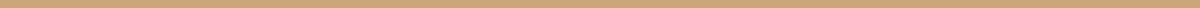 Name:Age:Education/ year: Phone number:*A phone interview with a board member is part of the process What’s your testimony?Why do you want to participate in the trip?What do you think you can bring to the trip?What would you like to learn from this trip?How do you plan to raise the rest of the money?Reminder: You can send out support letters asking people to help you by praying, giving or passing your letter along. 